МБОУ Лопатинская СОШКлассный час«Мы внуки страны, победившей фашизм».Провела: Быкова Е.А.,  учитель начальных классовЦель: Сохранение памяти о защитниках Родины, жертвах Великой Отечественной войны, воспитание патриотизма, уважения к старшему поколению.Задачи:Воспитательная: Воспитывать чувство  патриотизма, гордости за свою Родину и её героев. Воспитывать уважение и глубокую признательность прошлым поколениям, отстоявшим ценой своей жизни независимость нашей Родины.Обучающая: Познакомить с подвигами пионеров-героев в годы Великой Отечественной войны. Развивающая: Развивать интерес к изучению истории родной страны.Оборудование: компьютер, проектор, выставка книг, посвящённых Великой Отечественной войне.  Приложение: Презентация.Годы Великой Отечественной войны уходят все дальше, прошло 70 лет со Дня Великой Победы, но из памяти народной никогда не изгладятся события тех великих, героических летНаше отечество пережило дни и месяцы смертельной опасности, боевой  дух народа     помог пережить эту грозную и смертоносную трагедию.Сегодня мы являемся с вами участниками классного часа «Мы внуки страны, победившей фашизм».( слайд 1)-Какое событие будет отмечать наша страна  9 мая?( наша страна будет отмечать знаменательное событие 70-летие Победы. )  слайд 2-Когда началась ВОВ? Когда она закончилась?( слайд 3)Мы очень часто слышим слова “Отечество”, “Родина”, “Родина-мать”. (слайд 4) А какое значение имеют эти слова? Почему мы так называем то место, где родились? Давайте обратимся за поиском ответа к словам русского писателя, исследователя русского языка Константина Ушинского( слайд 5)“Наше Отечество, наша Родина, Родина-мать. Отечеством мы зовём нашу страну потому, что в ней жили испокон веков отцы и деды наши. Родиной мы зовём потому, что в ней мы родились, в ней говорят родным для нас языком и всё в ней для нас родное. Матерью мы зовём её потому, что она вскормила нас своим хлебом, вспоила своими водами, и, как мать, защищает и бережёт нас от всяких врагов.Много есть на свете, и кроме нашей страны, всяких хороших государств и земель, но одна у человека родная мать – одна у него и Родина”.К.УшинскийКаждый человек любящий свою Родину старается сделать её ещё прекраснее, сильнее, богаче, а если придёт опасность, то и защитить её своей грудью, ценой собственной жизни.Сегодня мы откроем одну из самых страшных страниц истории нашей страны – страницу Великой Отечественной войны. 70 назад отгремели последние залпы войны. Фашистская Германия, развязавшая войну против народов Европы, рухнула. Кто же такие фашисты и откуда появились фашистские организации?Первые фашистские организации появились в нескольких странах Европы – Италии, Германии, Венгрии. Фашизм представлял опасность рабочему классу, всем завоеваниям.В Германии фашистскую власть возглавил Гитлер. Он говорил: “Надо любыми средствами добиться того, чтобы мир был завоёван немцами, и мы должны, прежде всего, истребить русских, чехов, болгар, другие славянские народы”. Вот какая угроза возникла в сороковых годах 20-го столетия над нашим народом  и другими славянскими народами, над их богатой культурой.  Много героев было у нашей Отчизны в годы Великой Отечественной войны, но сегодня я хочу поговорить с вами о детях времён тех страшных лет. Когда началась война, в боевой строй встали не только взрослые мужчины и женщины.(слайд 6,7) На защиту России поднялись тысячи мальчиков и девочек, которые были всего на несколько лет старше вас. Они порой делали то, что не под силу было сильным мужчинам.  Но  ведь они были такими же девчонками и мальчишками, как вы. Так же учились, играли, бегали, прыгали. Но наступил роковой час 22  июня 1941 года....Летней ночью, на рассвете, 
Гитлер дал войскам приказ
И послал солдат немецких
Против всех людей советских,— 
Это значит — против нас.22 июня, ровно в четыре часа,Киев бомбили,  нам объявили Что началась  война(Запись с голосом Левитана «Заявление Советского правительства о нападении Германии) Из сообщения мы с вами услышали, что на рассвете 22 июня 1941 года в 4 часа утра без объявления войны фашистская Германия напала на нашу Родину, прервав мирный труд русского народа. Началась Великая Отечественная война (песня «Священная война»).Весь советский народ встал на защиту своей Родины. Все взрослые (мужчины и женщины) уходили на фронт воевать, защищать свою Родину, свой дом, своих родных. Но не только взрослые встали на защиту Родины.Дети  встретили войну в разном возрасте. Кто-то совсем крохой, кто-то подростком.Война застала их в столичных городах и маленьких деревнях,дома, и в гостях у бабушки, на переднем крае и в глубоком тылу. По разным данным, в боевых действиях во время Великой Отечественной войны, принимали участие до нескольких десятков тысяч несовершеннолетних. "Сыновья полка", пионеры-герои - они сражались и гибли наравне со взрослыми. За боевые заслуги они награждались орденами и медалями Мы уже с вами на предыдущих классных часах говорили о том кто такие были пионеры чем занимались, но это было мирное  время. 	Война наложила свой отпечаток на историю всей страны, не говоря уже о пионерской организации. Узнав, что началась война, многие пионеры- мальчишки и девчонки, несмотря на свой юный возраст, уходили на фронт, в партизанские отряды. Те, кто оставался, вели активную деятельность в тылу. Осваивали станки на заводах, технику на полях, дежурили на крышах во время бомбёжек, собирали вещи в армию для русских солдат. На их плечи легла нелёгкая обязанность- освоить работу взрослых для обеспечения армии едой, необходимой техникой.
Все люди, защищавшие честь нашей страны, могут по праву называться героями. О героических подвигах этих детей я вам сейчас расскажу.Героическое участие советских детей в битве с гитлеровскими захватчиками началось в  первые минуты трагического утра 22 июня 1941 года. Дети командиров и воспитанники полка Брестской крепости вместе с защитниками твердыни над Бугом включились в схватку с врагом. Они становились санитарами, подавальщиками боеприпасов, набивали патронами ленты пулеметов и диски автоматов, под градом пуль переносили речную живительную воду, становились бойцами на место погибших. Они разделили со взрослыми трагическую участь героев Крепости, уложивших больше фашистов, нежели те потеряли при взятии Парижа. Навечно остались в истории Крепости героя имена подростков – Пети Котельникова, Пети Клыпы, Пети Васильева, коли Новикова, Нюры Кижеватовой, Вали Зенкиной, Володи Измайлова, Володи Козьмина… В неравном бою с гитлеровцами многие из них сложили головы, были замучены в лагере для военнопленных. Другим удалось попасть в ряды народных мстителей. Родина высоко оценила подвиг юных героев Брестской крепости, наградив всех их орденами и медалями.Лёня Голиков(слайд 8)Когда началась ВОВ Лёня уходит в партизанский отряд. Он расклеивает листовки,.выполняет различные поручения. Был в его жизни бой, который Лёня вёл один на один с фашистским генералом. Граната, брошенная мальчиком, подбила машину. Из неё выбрался гитлеровец с портфелем в руках и, отстреливаясь, бросился бежать. Лёня - за ним. Почти километр преследовал он врага и, наконец, убил его. В портфеле оказались очень важные документы. Штаб партизан немедленно переправил их самолётом в Москву. Немало было ещё боёв в его недолгой жизни. В одном из них он трагически погиб. 2 апреля 1944 года был опубликован приказ о присвоении Лёне Голикову звания Героя Советского Союза.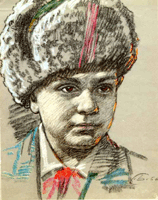 Зина ПортноваВойна застала ленинградскую пионерку в деревне, куда она приехала на каникулы. Зина вступила в молодёжную организацию "Юные мстители". Она участвовала в дерзких операциях против врага, распространяла листовки, вела разведку.
По заданию партизанского отряда Зина устроилась работать в немецкую столовую посудомойкой. Ей было поручено подсыпать яд в еду. Это было очень сложно, так как немецкий повар не доверял ей. Но однажды он на время отлучился, и Зина смогла выполнить задуманное. К вечеру многим офицерам стало плохо. Естественно, первое подозрение пало на русскую девочку. Зину вызвали на допрос, но она всё отрицала. Тогда Зину заставили попробовать еду. Зина прекрасно знала, что суп отравлен, но не один мускул не дрогнул на её лице. Спокойно взяла она ложку и стала есть. Зину отпустили. К вечеру она убежала к бабушке, откуда была срочно переправлена в отряд, где ей оказали необходимую помощь.
В 1943 году, возвращаясь с очередного задания, Зина попала в плен. Фашисты злостно пытали её, но Зина ничего не сказала. Во время одного из допросов, выбрав момент, Зина схватила со стола пистолет и в упор выстрелила в гестаповца. Прибежавший на выстрел офицер тоже был убит. Зина пыталась бежать, но фашисты настигли её. Отважная юная пионерка была зверски замучена, но до последней минуты оставалась несгибаемой. И Родина посмертно наградила её высшим своим званием - Героя Советского Союза.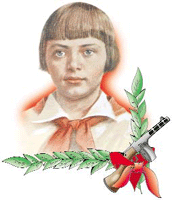  Валентин Котик В свои 12 лет Валя, тогда пятиклассник Шепетовской школы, стал разведчиком в партизанском отряде. Он бесстрашно пробирался в расположение вражеских войск, добывал для партизан ценные сведения о постах охраны железнодорожных станций, военных складах, дислокации вражеских подразделений. Не скрывал своей радости, когда взрослые брали его с собой на боевую операцию. На счету Вали Котика шесть взорванных эшелонов врага, множество успешных засад. Он погиб в 14 лет в неравном бою с фашистами. К тому времени Валя Котик уже носил на груди ордена Ленина и Отечественной войны I степени, медаль “Партизану Отечественной войны” II степени. Такие награды сделали бы честь даже командиру партизанского соединения. Валентину Котику посмертно присвоено звание Героя Советского Союза. Василий Коробко Необычно сложилась партизанская судьба шестиклассника из села Погорельцы Васи Коробко. Боевое крещение он принял летом 1941 года, прикрывая огнем отход наших частей. Сознательно остался на оккупированной территории. Однажды на свой страх и риск подпилил сваи моста. Первый же фашистский бронетранспортер, который заехал на этот мост, рухнул с него и вышел из строя. Потом Вася стал партизаном. В отряде его отправили на работу в гитлеровском штабе. Там никто и подумать не мог, что молчаливый истопник и уборщик прекрасно запоминает все значки на вражеских картах и ловит знакомые со школы немецкие слова. Все, что Вася узнавал, становилось известным партизанам. Как-то каратели потребовали от Коробко, чтобы он привел их к лесу, откуда партизаны делали вылазки. А Василий вывел гитлеровцев к полицейской засаде. В темноте каратели приняли полицаев за партизан и открыли по ним огонь, уничтожив немало предателей Родины. Впоследствии Василий Коробко стал отличным подрывником, принял участие в уничтожении девяти эшелонов с живой силой и техникой врага. Он погиб, выполняя очередное задание партизан. Подвиги Василия Коробко отмечены орденами Ленина, Красного Знамени, Отечественной войны I степени, медалью “Партизану Отечественной войны” I степени. Витя ХоменкоКак и Василий Коробко, семиклассник Витя Хоменко делал вид, что прислуживает оккупантам, работая в офицерской столовой. Мыл посуду, топил плиту, протирал столы. И запоминал все, о чем говорят офицеры вермахта, расслабленные баварским пивом. Добытые Виктором сведения высоко ценились в подпольной организации “Николаевский центр”. Гитлеровцы приметили смышленого расторопного мальчика и сделали его посыльным при штабе. Естественно, партизанам становилось известным все, что содержалось в документах, которые попадали в руки Хоменко. Вася погиб в декабре 1942 года, замученный врагами, которым стало известно о связях мальчика с партизанами. Несмотря на самые страшные пытки, Вася не выдал врагам расположение партизанской базы, свои связи и пароли. Витя Хоменко посмертно удостоен ордена Отечественной войны I степени. Юта БондаровскаяВойна застала Юту на каникулах у бабушки. Еще вчера она беззаботно играла с подружками, а сегодня обстоятельства потребовали от нее взяться за оружие. Юта была связной, а потом разведчицей в партизанском отряде, который действовал на Псковщине. Переодевшись мальчишкой-нищим, хрупкая девочка бродила по вражеским тылам, запоминая расположение боевой техники, постов охраны, штабов, узлов связи. Взрослым никогда не удалось бы так ловко обманывать бдительность врага. В 1944 году в бою у эстонского хутора Юта Бондаровская пала смертью храбрых вместе со своими старшими товарищами. Юта посмертно награждена орденами Отечественной войны I степени и медалью “Партизану Отечественной войны” I степени. Галя КомлеваВ Лужском районе Ленинградской области чтут память отважной юной партизанки Гали Комлевой. Она, как и многие ее сверстники в военные годы, была разведчицей, снабжала партизан важными сведениями. Фашисты выследили Комлеву, схватили, бросили в камеру. Два месяца непрерывных допросов, побоев, издевательств. От Гали требовали назвать имена партизанских связных. Но пытки не сломили девочку, она не проронила ни слова. Галя Комлева была безжалостно расстреляна. Она посмертно награждена орденом Отечественной войны I степени. Нина КуковероваСвою войну с гитлеровцами она начала с распространения листовок в оккупированном врагами поселке. В ее листовках были правдивые сводки с фронтов, которые вселяли в людей веру в победу. Партизаны доверили Нине разведывательную работу. Она отлично справлялась со всеми заданиями. Гитлеровцы решили покончить с партизанами. В одну из деревень вошел карательный отряд. Но его точная численность и вооружение не были известны партизанам. Нина вызвалась разведать силы врага. Она запомнила все: где и сколько часовых, где хранятся боеприпасы, сколько у карателей пулеметов. Эти сведения помогли партизанам разгромить врага. Во время выполнения очередного задания Нину выдал предатель. Ее пытали. Не добившись от Нины ничего, фашисты расстреляли девочку. Нина Куковерова посмертно награждена орденом Отечественной войны I степени. РАССКАЗ ТАНКИСТА. (читает ученик)Был трудный бой. Всё нынче, как спросонку,
И только не могу себе простить:
Из тысяч лиц узнал бы я мальчонку,
А как зовут его, забыл его спросить...
Шёл бой за улицу. Огонь врага был страшен, 
Мы прорывались к площади вперёд.
А он гвоздит — не выглянуть из башен,— 
И не поймёшь, откуда бьёт.
Тут угадай-ка, за каким домишкой
Он примостился,— столько всяких дыр,
И вдруг к машине подбежал парнишка: — 
Товарищ командир, товарищ командир!
Я знаю, где их пушка. Я разведал...
Я подползал, они вон там, в саду...
— Да где же, где?.. — А дайте я поеду
На танке с вами. Прямо приведу.
Что ж, бой не ждёт.— Влезай сюда, дружище! —
И вот мы катим к месту вчетвером.
Стоит парнишка — мины, пули свищут,
И только рубашонка пузырём.
Подъехали.— Вот здесь.— И с разворота
Заходим в тыл, и полный газ даём. 
И эту пушку, заодно с расчётом, 
Мы вмяли в рыхлый, жирный чернозём.
Я вытер пот. Душила гарь и копоть:
От дома к дому шёл большой пожар.
И помню, я сказал: — Спасибо, хлопец! —
И руку, как товарищу, пожал-
Был трудный бой.
Всё нынче, как спросонку, 
И только не могу себе простить:
Из тысяч лиц узнал бы я мальчонку,
Но как зовут, забыл его спросить.Вот так мальчик помог взрослым в бою на улицах города. Повзрослевшее детство этих ребят было наполнено, такими испытаниями, что в это даже трудно поверить. Но это было. Было в истории большой нашей страны, было в судьбах ее маленьких ребят. И если бы иногда они проявили свое мужество, выносливость, неизвестно как бы сложилась наша с вами судьба.     Во время своих агрессивных походов фашисты не щадили  детей. И уже никогда не будет установлено количество детей, уничтоженных или умерших в концлагерях.  Детей вместе с родителями, а иногда и одних  увозили в Германию, чтобы работать. Везли их в вагонах для скота. Особенно немцы старались истребить евреев , цыган, русских.Немецкие фашисты заставляли маленьких детей работать, плохо кормили их, брали кровь для своих раненых солдат, держали за колючей проволокой, жестоко избивали плёткой за неповиновение, сажали в каменный холодный подвал с крысами, если голодные дети украдкой брали корочку хлеба или картофелину. Дети спали на каких-то бумажных матрасах, без подушек и одеял. Немцы сажали детей вдоль железной дороги, чтобы наши самолёты не бомбили, а партизаны не взрывали поезда, в которых они везли горючее для своих аэродромов. От недоедания и от тяжёлых болезней дети слабели и умирали. Немногие дожили до освобождения концлагерей нашими солдатами. Нельзя	допустить, чтобы	весь этот	ужас повторился.(презентация концлагерь)Память о детях – участниках войны живет . 8 февраля в России всегда отмечался как день памяти пионеров-героев, а с 2009 года 12 февраля объявлено ООН Международным днем детей-солдат.Так называют несовершеннолетних, которые вынуждены в силу обстоятельств активно участвовать в войнах и вооруженных конфликтахВспомним основные этапы ВОВ.Слайды 21-25У каждого из вас кто-то из родственников был на войне. Назовите их.Слайды 26-28Почтим же память всех погибших  в годы войны минутой молчанияПочти четыре года длилась Великая Отечественная война, но наш народ мужественно сражался и дал отпор врагу.Отрывок С.Михалков «Быль для детей» (читает ученица).Дни бежали и недели,
Шёл войне не первый год.
Показал себя на деле
Богатырский наш народ.
Не расскажешь даже в сказке, 
Ни словами, ни пером,
Как с врагов летели каски
Под Москвой и под Орлом. 
Как, на запад наступая, 
Бились красные бойцы-
Наша армия родная
Наши братья и отцы…И когда вся земля оделась в белый весенний наряд, ее облетела радостная весть – 2 мая 1945 г был подписан акт о капитуляции фашистской Германии. Это означало – пришла долгожданная Победа. И сколько не прошло весен и лет, мы всегда будем помнить тотМайский день сорок пятого Песня «День Победы»Рисунки-Вы рисовали рисунки о войне. Кто-то нарисовал бой, кто победу.Но мы видим, что вы не остались равнодушными к ВОВ.Закончился наш классный час, но я думаю, что он вас убедил, каким огромным может стать маленькое детское сердце, когда разгорается в нем священная любовь к Родине и ненависть к врагам.Сколько же их было? Я рассказала вам лишь о немногих из тех, кто, не дожив до своего совершеннолетия, отдал жизнь в борьбе с врагом. Тысячи, десятки тысяч мальчишек и девчонок пожертвовали собой ради победы. Сегодня хочется вспомнить слова замечательного поэта Роберта Рождественского:Люди! Покуда сердца стучатся, Помните. Какой ценой завоёвано счастье, Пожалуйся, помните! Песню свою, отправляя в полёт, Помните! О тех, кто уже никогда не споёт, Помните!	Но время неумолимо бежит вперед, и всё меньше и меньше ветеранов Великой Отечественной войны остаётся среди нас, и мы должны бережно относиться к ним, не забывать о них и помогать во всем.Мы? Внуки страны, победивший фашизм, никогда не забудем подвиги героев, отстоявших ценой своей жизни независимость нашей Родины. Благодаря им, мы с вами живём под мирным небом. Вечная слава героям!.